Le document proposé est une démarche d’investigation. Il est accompagné d’une fiche élève qui organise les différentes étapes de la démarche.Une situation concrète est proposée aux élèves. Le sujet traite du rôle d’un pare-soleil.Une discussion dans la classe permet de dégager les points importants. Transfert d’énergie thermique par  rayonnement (CME4)Flux thermique à travers une paroi (CME5)Loi de la réflexion (SL1)Pendant l’été, on constate souvent l’utilisation d’un pare soleil dans les voitures. Son utilisation est très fréquente notamment en cas de fort ensoleillement. Comment l’expliquer ? Son efficacité est-elle prouvée ? Comment expliquer son fonctionnement ?Pouvez-vous expliquer le rôle et le fonctionnement d’un pare soleil ?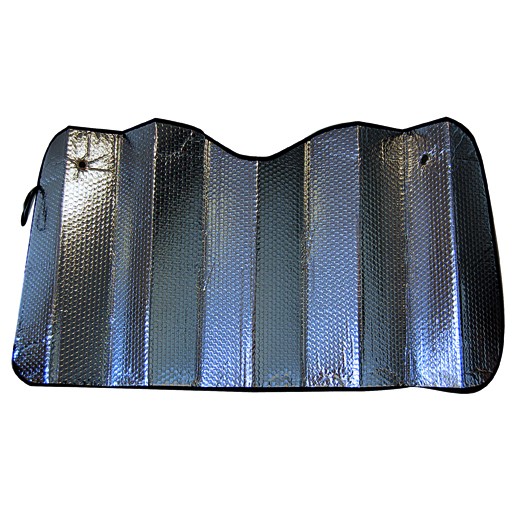 